COMITE SPORT ADAPTE DORDOGNE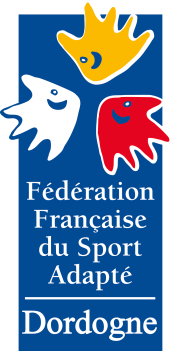 Lieu dit Masseroux  Atur – 24750 – Boulazac Isle Manoir	Tél : 06 46 90 00 53E-mail : clement.liabot@sportadapte.fr Le comité Dordogne du sport adapté vous invite à participer à cet événement :PARA PETANQUE ADAPTE & PARTAGEE SPORT ADAPTE JEUNEJournée loisir MERCREDI 16 NOVEMBRE 2022
Boulodrome de Neuvic    Rue de la poutaque – 24190 NeuvicPROGRAMME SPORTIF PREVISIONNEL10H00 		Accueil des sportifs 10H30		Début des parties12H30		Repas sur place 13H30		Reprise des parties15H00		Fin de la journéeINFORMATIONS SPORTIVESEquipement : Prévoir une tenue sportive pour la pratique de la pétanque (chaussures fermées) ainsi que des boules de pétanque, un but par équipe et de quoi hydrater vos sportifs.Informations sportives : Les sportifs inscrits pratiqueront soit en mixité avec des collégiens, soit en équipe de sport adapté. Il y aura donc deux tournois qui se dérouleront en parallèles. A vous de juger s’il est judicieux d’inscrire vos sportifs en mixité ou non.Le nombre de places disponibles sur le tournoi partagé sera fonction du nombre de collégiens présents. Licence FFSA 2022-2023 ou UNSS obligatoire.COMITE SPORT ADAPTE DORDOGNELieu dit Masseroux  Atur – 24750 – Boulazac Isle Manoir	Tél : 06 46 90 00 53E-mail : clement.liabot@sportadapte.frFICHE D’ENGAGEMENT - PARA PETANQUE ADAPTEE & PARTAGEE SPORT ADAPTE JEUNE
NEUVIC – 16 NOVEMBRE 2022A renvoyer au CDSA avant le jeudi 10 novembre 2022N° d’affiliation
 et nom de l’AssociationAdresse postale + EmailAccompagnateur
N° tel + N° licence FFSANOM – PrénomNé leSexeTournoi Partagé (cocher)Tournoi sport adapté (cocher)Licence à la journée (oui-non) 